XXI TROFEO PATA NEGRA27 y 28 de noviembre 20219ª PRUEBA TROFEO 5 CLUBS 202127 de noviembre 20211.1 	Serán de aplicación las reglas descritas en el Anuncio de Regatas publicado para esta regata.Los avisos a los participantes, así como las Instrucciones de Regata suplementarias, se expondrán en el Tablón Oficial de Anuncios (TOA) virtual de la regata, situado en la web: https://www.cyberaltura.com/web_management/modelo021/avisos.php?ln=sp&ms=21&cl=254La Oficina de Regatas estará situada en al Sede Social del Club Náutico Campomanes. 3.1	Cualquier modificación a las Instrucciones de regata se anunciará en el TOA, 2 horas antes de la señal de Atención de la primera prueba del día.El Comité de Regatas podrá dar instrucciones orales izando la bandera “L” del CIS.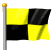 Las señales hechas en tierra se darán en el mástil principal de señales situado en la terraza de la Sede Social del Club, entre las 09:30 y las 20:00h de cada día, 5.1	a) Las pruebas están programadas como sigue:El Domingo no se dará una salida con posterioridad a las 13:00 horas, excepto si se produce una llamada general o un aplazamiento en procedimiento, previo a esta hora.Bandera R CIS. 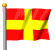 Ver Anexo I8.1 El tiempo límite para cada barco se calculará en función de su rating usando la fórmula 
VMG*1.1*Distancia. 
8.2 Un barco que terminen más tarde de su tiempo límite será clasificado como No Terminó (DNF). Esto modifica la RRV 35 y A5.Inmediatamente después de terminar, un barco que tiene la intención de protestar informará al Comité de Regatas en la línea de llegada por radio, acerca de cuales son los barcos a quienes intenta protestar hasta que su intención haya sido reconocida por el Comité de Regatas (adición a la regla 61.1(a) del RRV).Las protestas se realizarán por escrito en el formulario facilitado en la oficina de regata. El tiempo límite para presentar una protesta para cada barco será de 60 minutos, a partir del momento de cruzar correctamente la línea de llegada. La hora límite para presentar una solicitud de reparación por otros hechos que los acaecidos en la mar, finalizara media hora después de la exposición de las clasificaciones.Las protestas al amparo de la regla 64.3, deberán tramitarse de acuerdo con las Prescripciones de la RFEV a dicha Regla 64.3 d) y la Regla 106 del RTC. El barco protestante, formalizará un depósito para abonar los gastos de medición. El Comité de Protestas se reunirá en la Sala de Juntas del Club organizador. La fecha y hora será anunciada oportunamente en el TOA.Todo barco que se vea obligado a arribar a tierra en un punto distinto al puerto de Campomanes o se vea impedido de llegar al Club por sus propios medios, comunicará inmediatamente esta circunstancia llamando a:CLUB NÁUTICO CAMPOMANES (TLFNO. 688.34.69.84)Un barco que abandone una prueba antes de terminar, lo notificará al Comité de Regatas por radio o cualquier medio, o cuando no sea posible, en la oficina de regatas inmediatamente después de su llegada a puerto.El barco que requiera una asistencia en caso de emergencia deberá facilitar su situación y cualquier otro dato que facilite su localización.El Centro Regional de Coordinación de Salvamento Marítimo emite todos los días a las siguientes horas: 00:15, 04:15, 08:15, 12:15, 16:15 y 20:15 (horario GMT) por el canal 11 de VHF, un parte meteorológico para la zona.10.5 Todos los competidores observarán cuidadosamente esta Instrucción de Regata; de lo contrario, podrá exigírseles el pago de las operaciones de búsqueda y rescate.10.6 Todos los barcos están obligados en las pruebas costeras a comunicar al Comité de Regatas su posición a una milla aproximadamente de la línea de llegada.El Comité de Regata utilizará el canal 72 VHF para sus comunicaciones a los participantes,ANEXO I RECORRIDO NUMERAL 1 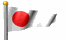 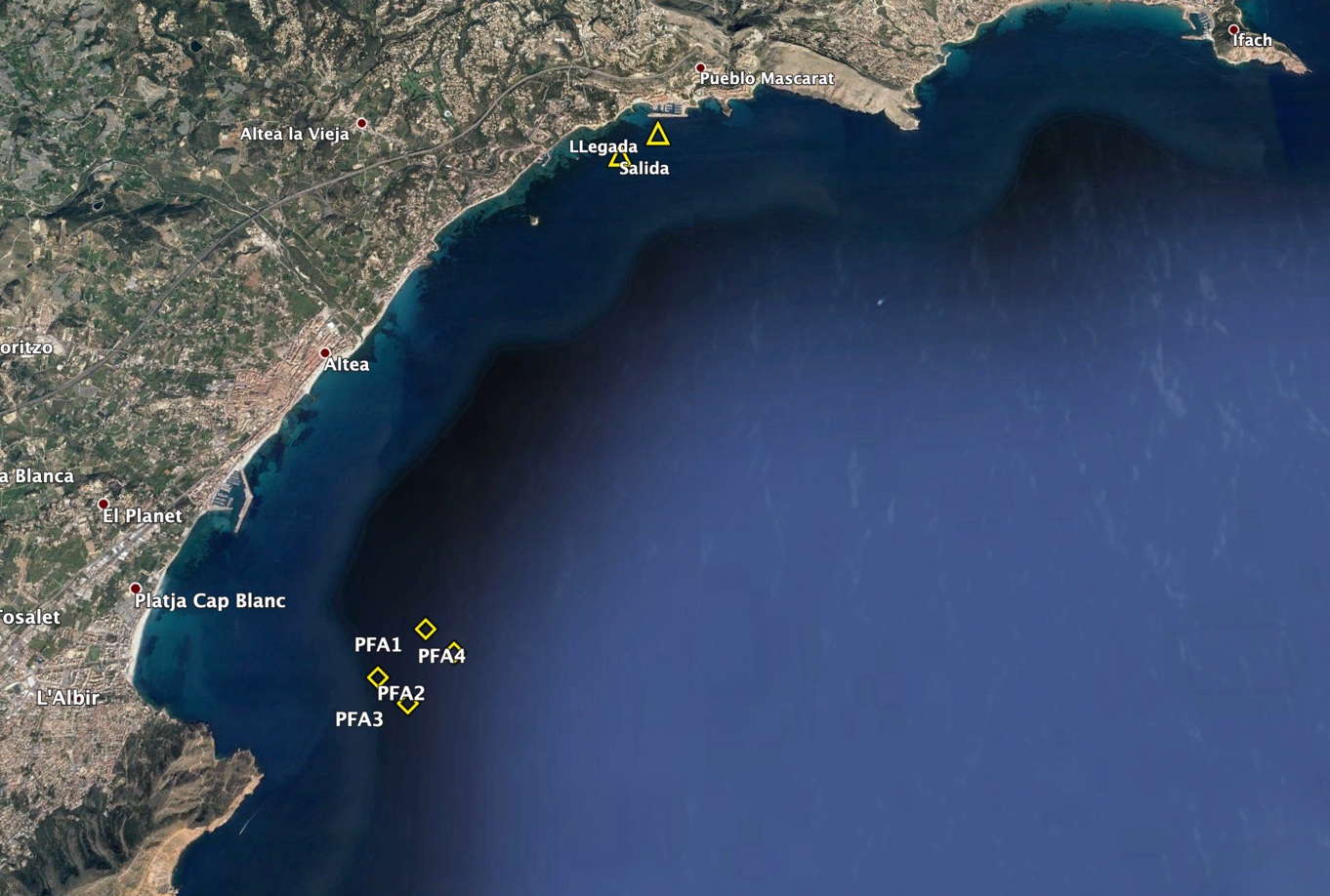 Recorrido Clase ORC A y ORC B: Salida, Baliza de desmarque color Naranja por babor, Baliza de salida por babor, Piscifactoría de punta Albir por babor, Llegada.Recorrido Clase ORC Open: Salida, Baliza de desmarque color Naranja por babor, Piscifactoría de punta Albir por babor, Llegada.Posición aproximada, color y forma de las balizas:BALIZA DE SALIDA: 		38ª 37.408 N 	000º 0.512 W 	Baliza Esférica Amarilla.BALIZA DE LLEGADA: 	38ª 37.552 N 	000º 0.212 W 	Baliza Esférica Amarilla.La piscifactoría Punta Albir está definida por la zona delimitada por las siguientes balizas, ubicadas aproximadamente en la siguiente posición: PFA1:			38º 34,521 N	000º 01,888 W PFA2:			38º 34,263 N 	000º 02,197 W PFA3:			38º 34,120 N 	000º 01,989 W PFA4: 			38º 34,378 N 	000º 01,690 W ANEXO I RECORRIDO NUMERAL 2 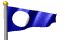 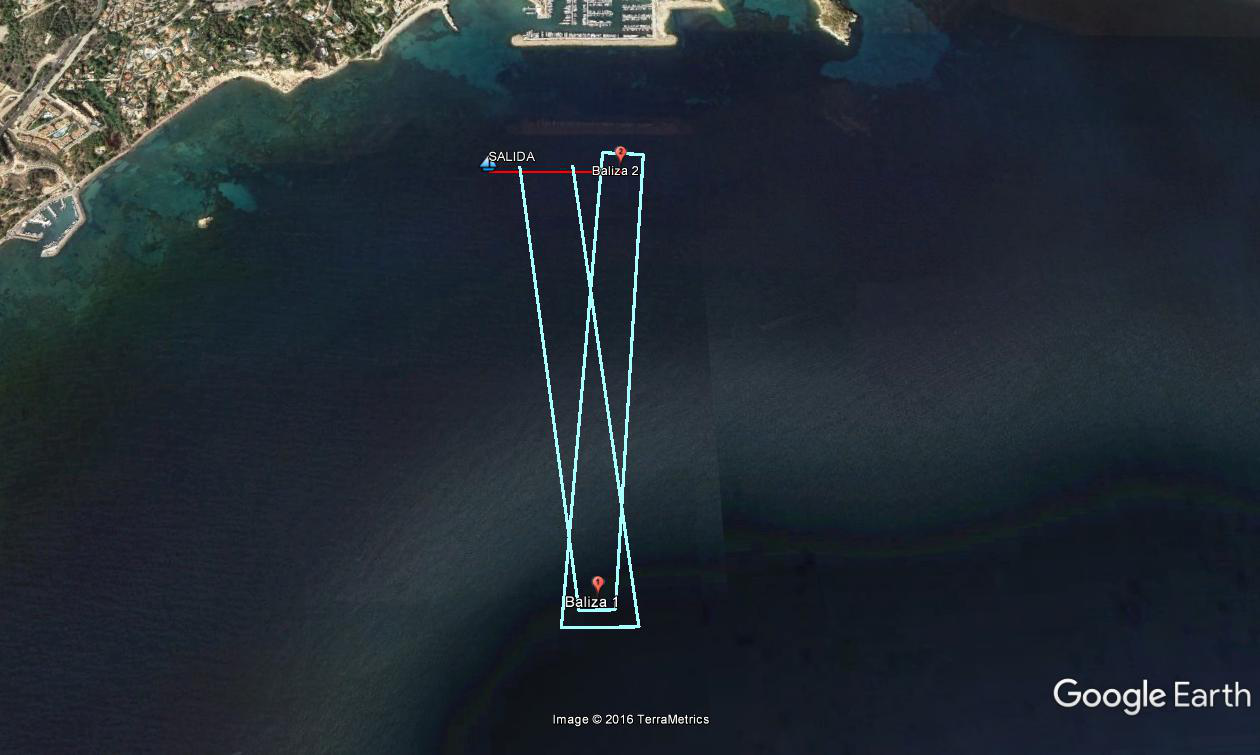 Recorrido Clase ORC A – B y Open.Salida, Baliza 1(br) , Baliza 2(br), Baliza 1(br),  Llegada Descripción de la Salida: Barco del Comité por  estribor y baliza cilíndrica amarilla por babor.Descripción de la Llegada: Barco del Comité por  babor y baliza cilíndrica amarilla por estribor.Balizas del recorrido: Cilíndricas amarillas.Balizas del cambio de recorrido: Cilíndricas Naranja.FechaHoraActoSábado, 27 de noviembreDomingo, 28 de noviembre11:2511:00 horasSeñal de atención Trofeo Pata Negra y Trofeo 5 ClubsSeñal de atención, prueba Trofeo Pata Negra